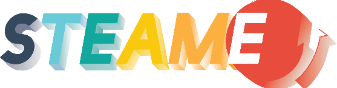 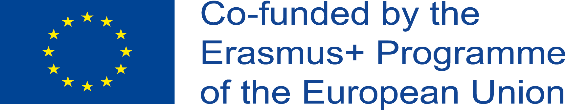 This project has been funded with support from the European Commission. This document reflects the views only of the authors, and the Commission cannot be held responsible for any use, which may be made of the information contained herein.LEARNING & CREATIVITY PLAN (L&C PLAN): A CUSTOMIZED E-SHOP* under development the final elements of the frameworkResources for the development of the STEAME Learning and Creativity Plan Template STEAME Prototype/Guide for Learning & Creativity ApproachAction Plan FormulationMajor steps in the STEAME learning approach:STAGE I: Preparation by one or more teachersFormulating initial thoughts on the thematic sectors/areas to be coveredEngaging the world of the wider environment / work / business / parents / society / environment/ ethicsTarget Age Group of Students - Associating with the Official Curriculum - Setting Goals and ObjectivesOrganization of the tasks of the parties involved - Designation of Coordinator - Workplaces etc.STAGE II: Action Plan Formulation (Steps 1-18) Preparation (by teachers)Relation to the Real World – ReflectionIncentive – MotivationFormulation of a problem (possibly in stages or phases) resulting from the aboveDevelopment (by students) – Guidance & Evaluation (in 9-11, by teachers)Background Creation - Search / Gather InformationSimplify the issue - Configure the problem with a limited number of requirementsCase Making - Designing - identifying materials for building / development / creationConstruction - Workflow - Implementation of projectsObservation-Experimentation - Initial ConclusionsDocumentation - Searching Thematic Areas (STEAME fields) related to the subject under study – Explanation based on Existing Theories and / or Empirical ResultsGathering of results / information based on points 7, 8, 9First group presentation by studentsConfiguration & Results (by students) – Guidance & Evaluation (by teachers)Configure mathematics or other STEAME models to describe / represent / illustrate the resultsStudying the results in 9 and drawing conclusions, using 12Applications in Everyday Life - Suggestions for Developing 9 (Entrepreneurship - SIL Days)Review (by teachers)Review the problem and review it under more demanding conditionsProject Completion (by students) – Guidance& Evaluation (by teachers)Repeat steps 5 through 11 with additional or new requirements as formulated in 15Investigation - Case Studies - Expansion - New Theories - Testing New ConclusionsPresentation of Conclusions - Communication Tactics.STAGE III: STEAME Actions and Cooperation in Creative Projects for school studentsTitle of STEAME Project : _________________________Brief Description/Outline of Organizational Arrangements / Responsibilities for ActionSTEngAMEnt1. OverviewTitleDriving Question or TopicComposition of οne or small number of essential questions (or related topics)Composition of οne or small number of essential questions (or related topics)Composition of οne or small number of essential questions (or related topics)Ages, Grades, …Age selectionK-12 grade level selectionDuration, Timeline, ActivitiesNumber of learning hoursTimeline/frame, calendarNumber of activitiesCurriculum AlignmentContributors, PartnersAbstract - SynopsisBrief description of the project and/or learning activities related with objectives (50-100 words)Brief description of the project and/or learning activities related with objectives (50-100 words)Brief description of the project and/or learning activities related with objectives (50-100 words)References, Acknowledgements2. STEAME Framework*Teachers’ CooperationTeacher 1 cooperation with Teacher 2 and formulation of students’ guidanceSTEAME in Life (SiL) OrganizationMeeting with business representativesEntrepreneurship - STEAME in Life (SiL) DaysAction Plan FormulationReference to the Stages and the Steps of the STEAME Framework (Action Plan Formulation)3. Objectives and MethodologiesLearning Goals and ObjectivesIdentification of goals or objectives using appropriate verbs, related or corresponding to competences (knowledge – skills - values), what learner be able to do after the projectLearning Outcomes and expected Results Definition of Learning Outcomes using action verbsExpected results as any kind of deliverables or "artifacts” Prior Knowledge and PrerequisitesPrior experiences, knowledge and skills do the learners bring with them to this learning experienceMotivation, Methodology, Strategies, ScaffoldsTeaching strategies, approaches, methods, and/or techniques for achieving learning objectives and outputs (project-based, inquiry-based, problem-based, gamification etc.) Instruction differentiation for students’ needs (learning styles, multi-modal representations, roles to students etc.)Active students’ engagement, individual-team-classroom work, scaffolding techniques, etc.4. Preparation and MeansPreparation, Space Setting, Troubleshooting TipsProcedures, spaces, and material preparationSetting in classroom, outdoor activity, computer lab etcResources, Tools, Material, Attachments, EquipmentInstructional sources and digital material with the related references needed for the implementation of the learning planSafety and Health5. ImplementationInstructional Activities, Procedures, ReflectionsBrief and comprehensive description of the creative activities, tasks, or learning experiences (individual-team-classroom working)Engagement and active participation through hands-on practicesStudents’ feedback and reflection on their thinking, process, or learning.Monitoring students' learning and progress measuringAssessment - EvaluationAssessment and formative evaluation processes and rubrics to measure the student’s ability to perform what was described in the objectivesPresentation - Reporting - SharingDocuments, outputs, artifacts, products produced by the students with references, web links etc, for sharing to mediaExtensions - Other InformationSTAGEActivities/StepsTeacher 1(T1) Cooperation with T2and student guidanceActivities /StepsBy StudentsAge Group: ____Activities /StepsTeacher 2 (T2)Cooperation with T1 and student guidanceAPreparation of steps 1,2,3Cooperation in step 3BGuidance in step 94,5,6,7,8,9,10Support guidance in step 9CCreative Evaluation11Creative EvaluationDGuidance12GuidanceEGuidance13 (9+12)GuidanceFOrganization (SIL)STEAME in Life14Meeting with Business representativesOrganization (SIL)STEAME in LifeGPreparation of step 15Cooperation in step 15HGuidance16 (repetition 5-11)Support GuidanceIGuidance 17Support GuidanceKCreative Evaluation18Creative Evaluation